Pack 287 Cub ScoutQuick Reference Guide2019 - 2020First of all, Welcome to the Boy Scouts of America! You and your family have just joined one of the largest youth organizations in the United States, with 2.7 million youth members, and over 1 million adult volunteers.  Since its founding in 1910, more than 110 million Americans have been members of the BSA. (Source: Scouting.org). Here are some great web sites that give some explanation on how Cub Scouting works: http://www.scouting.org/scoutsource/CubScouts/Parents.aspxhttps://beascout.scouting.org/You are also encouraged to check out our Pack’s website at: http://cspack287.ScoutLander.com As a parent what should I do? The very first thing you need to do is fill out a Youth application for your child, and turn in the $100 annual dues, made payable to Pack 287.  If you’d like to receive Boy’s Life magazine, there is an additional $12/year fee.  Pack dues are paid by the first Pack meeting in September, and prorated if you join later in the scouting year.Purchase your scout’s uniform.  If he/is joining as a Tiger, Wolf, or Bear (1st, 2nd, or 3rd grade), he/she will need a blue shirt, a council shoulder patch (National Capital Area Council), the Den number (The Cubmaster or Den Leader will be able to tell you this info), the red numbers “287”, and the World Scouting patch. He/she will also need a hat, neckerchief, slide, and rank handbook.  Lions only need the t-shirt and hat. If your child is joining as a Webelo or Arrow of Light (4th or 5th grade), he/she will need all of the above and has the option to purchase a tan shirt which is worn in Scouts BSA.   If your scout is planning to continue and move on to Scouts BSA, it would probably be a good idea to purchase the tan shirt.   These can be purchased at the Scout Shop in Bethesda, MD or Hagerstown, MD or online at scoutstuff.org.  Look for ways to get involved! Cub Scouts is a volunteer run organization and the more parents involved, the better it is for everyone – especially the kids.  We are asking each family to participate in at least one event.  Please see calendar of events in this packet.Attend all meetings with your scout – Cub Scouting was designed as a means to enhance the relationship between you and your child but you have to BE THERE for that to happen.  Also, on the rare occasion disciplinary action needs to be taken, it is best if the child’s parent handles it.  Work with your scout at home by reading through their den handbook and work together on the advancements and electives.  Meetings: Each Den in Pack 287 has 1/2 den meetings each month.  Your child will be assigned to a den and the den leader will contact you with meeting times and locations.  Children in kindergarten are Lions, first graders are Tigers, second graders are Wolves, third graders are Bears, fourth graders are Webelos, and fifth graders are Webelos II, or Arrows of Light (commonly called AOLs). Girls will form their own Den and will likely be comprised of a variety of ranks ( Lion, Tiger, Wolf, etc).  Girls should attend the monthly Pack meetings.There is also a Pack Meeting once a month.  This is where all the dens gather together, receive their various awards, and celebrate together.  It is usually the third Wednesday evening of the month at 7 p.m. in the Spring Ridge Elementary School cafeteria.  There are occasional other pack activities. These include Campouts, the Blue and Gold Banquet, Pinewood Derby, Welcome Back Picnic, Snow tubing, etc. Also, all parents are encouraged to attend the monthly Committee Meeting that is usually the first Wednesday of the month at 7:00 p.m.  This is an administrative planning group that coordinates the activities of the pack. All parents are welcome and invited to attend. Our Council: National Capital Area Council (NCAC)		http://www.ncacbsa.org/Our District: Francis Scott Key Charter Organization: Rotary Club of Fredericktownehttp://www.fredericktownerotary.org/Pack 287 has a Scoutlander webpage.  You will need to set up an account and send a request to join the Site.  http://www.scoutlander.com***This site is invaluable in communicating announcements and the calendar of events to Pack Families. This site contains contact information for our Pack’s Leadership, the Calendar of Events, event flyers, important forms, etc.  We will use this site regularly to update information.  All parents must actively accept and sign into their account on a regular basis.  If you don’t already have an account, please contact the Pack Committee Chair for more information**What should my scout wear? The Cub Scout ‘Class A’ uniform should be worn to all official Cub Scout functions and special events.  These include pack meetings and any outside event for the pack.  There will be times when the Class A uniform should not be worn because of the potential for it to become damaged.  You will be informed when your son should wear his Class B uniform (work days, messy projects, overnight camping, etc.). Included in your dues fees are monies for items necessary to bridge to the next level.  These items include hat, neckerchief, and slides.  For AOLs rising to Boy Scouts, the dues will include monies for arrows for bridging.The Class A uniform consists of: Cub Scout blue uniform shirt (or optional tan for Webelos) with appropriate patches (National Flag, National Capital Area Council patch, den number(s), red pack numerals (287), and purple world crest badge)https://www.scoutstuff.org/media/content/docs/pdfs/34282.pdfhttp://www.scouting.org/sitecore/content/Home/CubScouts/Uniform/Parents.aspxCub Scout hat with appropriate den logo (Tiger, Wolf, Bear, etc.) Cub Scout neckerchief with appropriate den logo (Tiger, Wolf, Bear, etc.) Cub Scout neckerchief slide with appropriate den logo (Tiger, Wolf, Bear, etc.).   Cub Scout belt and buckle with appropriate den logo (Tiger, Wolf, Bear, etc.) or Cub Scout logo. The Class B uniform consists of:Gold “Do your Best” T-shirt, provided to our scouts free of charge **If you do not have one, please let the Pack Committee Chair know.  If you need an extra one, they are $5.00 each**Other pants or shortsThe uniform is a way to teach teamwork, pride in work, and independence.  It is a major part of Cub Scout life and what we do together.  Therefore, it is inappropriate to wrestle or “rough house” while in uniform or with a scout who has a uniform on.  Parents will pay close to $60 for the Class A uniform as described above plus their dues (which go to off-set the cost of patches and awards). Cub Scouts also work very hard to earn their awards and advancements, which are displayed on their uniform.  Help us to teach all the scouts to take pride in their uniform and what they have learned.   “Scout Account” funds can be used to purchase uniforms. The pack has a collection of new and used uniform components that can be acquired for a donation to the pack.  (Suggested donation [Retail price])  We use the “recycled” items mostly for replacements of originals.Slide – $3.00 [$6.00]Neckerchief - $ 4.00 [$9.00]Hat - $ 8.00 [$15.00]Gently worn components can be donated or traded.Parents You are the primary role model for your child.  Children need your guidance along their scouting path, not to do the work for them, but with them.  All parents help their scouts with advancement and assist their pack or den with special projects. 2019-2020 Pack Committee C.  Pack Committee RolesThe Pack Committee meets the first Wednesday of each month to plan Scouting activities and review previous month’s activities. Pack Committee Chair conducts pack leaders’ meeting to help plan the program and ensures that adequate support to run the program is given to Cubmaster and den leaders by committee members. Pack Committee Chair oversees planning of Pack events, and makes sure that events are age-appropriate and connected to the 12 Scouting Principles in a meaningful way. Advancement Chair receives advancement information from den leaders and collects awards for distribution at monthly pack meetings.Treasurer keeps track of Pack finances and Scout-earned funds for day camp and other activities.At least one member of the Pack Committee attends the monthly District Roundtable meeting. Completes annual Pack re-chartering. Oversees fundraising efforts and Join Scouting initiatives. All parents are always welcome to attend and participate in monthly committee meetings.  Cubmaster RolesThe Cubmaster conducts the monthly pack meeting, coordinates pack programs and aids den leaders as needed. Sees that the pack program, leaders, and Cub Scouts positively reflect the interests and objectives of the chartered organization and the BSA. Guides and supports den leaders.  Sees that they receive the required training for their positions.Helps the pack committee chair conduct the annual pack program planning conference and the monthly pack leaders’ meeting. Works as a team with the pack committee chair to cultivate, educate, and motivate all pack leaders and parents or guardians in Cub Scouting.Assistant CubmasterHelps the Cubmaster as needed. Be ready to fill in for the Cubmaster, if necessary. Participates in the annual pack program planning conference and pack leaders’ meetings. Manages re-charter of the pack each November/DecemberKeeps records of the Pack Service hours and reports them to councilDen Leaders and AssistantsDen Leader RolesGives leadership in carrying out the pack program in the den. Leads the den in its participation at pack meetings. Serves as den host or hostess for den family members at pack meetings. Takes part in the annual pack program planning conference and pack leaders’ or committee meetings. Works directly with other den and pack leaders to ensure that their den is an active and successful part of the pack. The Scout LawSince its origin, the Scouting program has been an educational experience concerned with values. In 1910, the first activities for Scouts were designed to build character, physical fitness, practical skills, and service. These elements were part of the original Cub Scout program and continue to be part of Cub Scouting today.Character development should extend into every aspect of a scout’s life. Character development should also extend into every aspect of Cub Scouting. Cub Scout leaders should strive to use the 12 points of the Scout Law throughout all elements of the program—service projects, ceremonies, games, skits, songs, crafts, and all the other activities enjoyed at den and pack meetingsThe Scout LawCharacter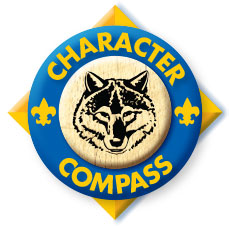 Character can be defined as the collection of core values by an individual that leads to moral commitment and action.  Character development should challenge Cub Scouts to experience core values in six general areas: God, world, country, community, family, and self.  Character is "values in action." Character CompassThe goals of the Cub Scout leader areto seek out and maximize the many opportunities to incorporate character development to help the young Cub Scout understand that character is important to the individual, to his/her family, community, country, world, and God Character development should not be viewed as something done occasionally as part of a separate program, or as part of only one area of life. For in reality, character development is a part of everything a Cub Scout does. Character development lessons can be found in every aspect of the Cub Scouting experience. As Cub Scouts work on the adventures in their handbooks, they will notice the Character Compass symbol. A compass is a tool that guides a person from place to place. Character is how we act, and it guides our entire lives. This compass will be a guide to one or more of the 12 points of the Scout Law. Every time Cub Scouts check the compass, it will remind them of how the activities in each adventure are related to the Scout Law. This may also help them think about how the points of the Scout Law guide their way in Cub Scouting and in daily life. Those points are all different, and each one is a treasure for Scouts to find.Cub Scout Service ProjectsOne of the 10 purposes of Cub Scouting is Good Citizenship, and we believe that Community Service is not only very beneficial to the community, but to our scouts as well.  Most of these projects are also fun for the Scouts and their families!  Our Pack participates in several service projects throughout the year.  Some of these projects are partnerships with our Charter Organization, the Rotary Club of Fredericktowne, some are with our local Council or District, and some are done on the Pack and Den level.  We encourage all of our Scouts to participate in our service projects. Eligible events include: Scouting For Food Wreaths Across AmericaWreaths Across America wreath clean upSpring Clean-upApproved Den level service projects (check with your Den Leader for confirmation)Approved Pack meeting service projectsWhat Are Pack Achievement Goals? Pack Achievement Goals are awards that the pack as a whole is working toward, as opposed to individual rank or den goals. Each scout must achieve den-specific requirements to earn the award and the Pack works to provide an opportunity for the scouts to work on these requirements throughout the year.Current Pack Achievement Goals for 2019-2020:    BSA Religious Emblems (Duty to God Pin) http://www.scouting.org/scoutsource/awards_central/religiousemblems.aspx Summertime Pack Award	Beginning in June 2019	http://www.scouting.org/scoutsource/awards_central/nationalsummertime.aspxJourney 2 Excellence- Gold Level	Beginning in August 2019	http://www.scouting.org/scoutsource/awards/journeytoexcellence.aspxPack FundingThe quality of our Pack’s program depends largely on how much money we have to work with. Camping, Advancement awards like patches, pins, and belt loops, the Pinewood Derby, Class B T-shirts.... it all costs money.  The cost to the pack to deliver the Scouting program to each scout is about $100/year! Our Pack’s treasury is funded in four main ways: Wreaths Across America/Christmas Ornaments-our Pack sells wreaths to be placed on veterans’ graves at Mt. Olivet Cemetery during the national Wreaths Across America day in December.  Our Pack receives $5 for each wreath sold.  The cost of each wreath is $15.  New this year:  BSA White House Christmas ornaments.  Car Washes-donations by drying/vacuuming cars.  We partner with the Frederick Shell car wash on Route 40.Gift from the Rotary Club of Fredericktowne- The Rotary Club is our Charter Organization, and we cannot exist without their sponsorship.  They gift our pack with $500 every year to help offset the costs to you. Pack Dues- Pack 287’s annual dues are $100, which is comparable to other Packs in our area.  Compare that number to the fee to play one-season of any sport and you’ll see that Scouting is very budget-friendly.  Of the $100 you pay, the Pack keeps $40 for various expenses and pays $40 to Boy Scouts of America in Texas. (This is also why adult leaders have to pay $39 for their annual dues).  The remaining $20 is for advancements such as belt loops and pins.Pack dues pay for bridging items needed in May/June (including hats, neckerchiefs, and slides), pack events such as blue and gold banquet and pinewood derby, pins and belt loops earned by the scouts, and other miscellaneous expensesPack Meetings will have the following Agenda: Set Up & Gathering ActivityOpening Flag CeremonyGreeting & AnnouncementsRecognition of accomplishmentsProgram of Month (Based on theme) SkitActivityClosing Flag CeremonyClean UpEach month, each den will participate in a portion of the Pack Meeting.  The dens will take turns rotating through the different aspects of the Pack Meeting to ensure responsibility is given in all areas.   Please note that these assignments may change.  Den leaders will inform their dens of their assignments on a monthly basis.AUGUST 2019SEPTEMBER 2019OCTOBER 2019NOVEMBER 2019DECEMBER 2019JANUARY 2020FEBRUARY 2020MARCH 2020APRIL 2020 MAY 2020 JUNE 2020 JULY 2020AUGUST 2020Kickball vs. Pack 371 – Time/Date TBDCommittee Meeting – Time/Date TBDKick Off Picnic – Time/Date TBDWhat are the expectations of my family in the pack?Parents/Caregivers are expected to bring their scouts to den and pack meetings, assist den leaders as needed, participate with activities, and monitor the behavior of the scouts.  Parents may also be asked to volunteer to run or assist with events.Scouts are expected to attend as many den and pack meetings as they are able, conduct themselves in a respectful manner following the Boy Scout oath and law, and to participate in all activities.Does my scout need to participate in all of the events?Yes and No.  We do not require that scouts participate in every event, however, we strongly encourage them to participate in as many events as possible to build friendship and camaraderie with each other, the leaders, and parents.Scouts are asked to participate in at least one service event each year (which may take place at den/pack meetings)Who is responsible for the behavior of my scout at pack meetings, den meetings, and events?Ultimately the parents are responsible for the behavior and discipline of the child.  Our pack is really a family, and therefore, a den leader or pack leader may discipline a child in a respectable manner while not singling him/her out of the group.  If the parent(s) are not present at the den/pack meetings, the den /pack leader will discipline the child as appropriate and inform the parents immediately.  Most of the time, our scouts are respectful and follow the scout oath and law, but need to be redirected in their behavior.  This is usually minimal and is easily resolved.What is a Scout Account?Scouts are asked to participate in the Wreaths Across America fundraiser.  A portion of the number of wreaths a scout sells will be placed into the scout’s account.Scout accounts are typically used for payment of summer camp or fall dues, though they may be used for other events.We encourage scouts to sell enough wreaths each year to get them to summer camp.Tell me about your campouts.We hold 2 campouts each year – fall and spring.  Typically our campouts are two nights, running from Friday evening through Sunday morning.During each campout, we participate in a variety of activities designed to introduce the scouts to nature, camping skills, cooking skills, and other requirements of their rank badge.   Campouts are a way for the scouts to bond as a den and work together on a variety of projects.The pack provides dinner on Saturday evening and breakfast on Sunday morning.  We usually ask for a $5 donation/person to cover the cost of the meals.Families need to provide tents, sleeping bags, personal care items, Class A uniform, Class B uniform, close-toed shoes, bug spray/sunscreen, Friday dinner (if staying Friday), Saturday breakfast (if staying Friday evening), and Saturday lunch.  You can bring any other items to make your campout experience more enjoyable.What is bridging?Bridging is when scouts move from one rank to the next.  There are two types of bridging: AOL bridging and Pack Bridging.AOL BridgingThis is when AOLs (Webelos II/5th Grade scouts) move from Cub Scouts into Boy Scout Troops.  This bridging ceremony commonly takes place in March at our pack meeting.  Troops in which the boys are bridging to come and participate in the ceremony.  This is a right of passage for our scouts and is an important step into Boy Scouting.Pack BridgingThis is when all of our ranks (Lions,Tigers, Wolves, Bears, and Webelos I) move to their next rank.  This bridging ceremony typically takes place at our Spring Campout or at the beginning of June.  All scouts move to the next rank and receive their rank badge, a new hat, neckerchief, and slide.  What about summer camp?The district provides summer day camp each year.  The cost is typically around $200.  All ranks may attend.  Incoming Tiger Scouts (those entering 1st grade) must have a parent with them each day.  Parents are asked to volunteer at least one day during the week.  Sign up occurs in March/April.Webelos I (entering 4th graders) attend Camp Snyder (in VA) each year.  This camp is overnight and provides everything for the scouts’ day-to-day activities.  At least 2 parents/leaders are asked to attend, though days can be split.  Many requirements of the rank badge are completed at camp, allowing the leaders more time to work on other requirements and electives throughout the year.Webelos II (entering 5th graders) attend Camp Ross (in Goshen, VA) each year.  This camp is overnight and provides everything for the scouts’ day-to-day activities.  At least 2 parents/leaders are asked to attend, though days can be split.  Many requirements of the rank badge are completed at camp, allowing the leaders more time to work on other requirements and to visit Boy Scout troops throughout the year.What if I have more questions?Feel free to ask!  Any seasoned parent or leader can help you with any questions you may have.Finally, Pack 287 is a richer group with you and your child!  If you have any questions or concerns about the program, please feel free to contact any of the leaders. We are all volunteers, and we are all here for the kids. Your child will get the most out of the program if you are excited about it, too!  Please try to attend as many pack events as possible, and if your schedule allows, get involved as an adult. Being a “Scouter” – an adult volunteer – is great fun for you, and increases the chances of your child staying in the Cub Scouts. We are looking forward to a great year with the Pack! TitleNamePhoneEmailCubmasterJulian Lazarus410-977-2346Cmpack287@gmail.com Asst CubmasterMike Pierro804-854-6571pierroscout@gmail.com Pack Committee ChairKristy Poker240-285-7343kristyspoker@gmail.comTreasurerMissy Custer301-520-6342melissachvatal@hotmail.com SecretaryOPENGirl Den LeaderChristina Pierro804-413-2036pierroscout@gmail.comLion Den LeaderMelissa FeldmeyerExtona2a@yahoo.comTiger Den LeaderEric Brundick410-365-9797eric@spirilis.netWolf Den LeaderJohn Madden and Sarah MawyerJmadden72@73@comcast.netsarahmawyer@outlook.comBear Den LeaderJason Stanczyk301-514-6466stanczyks@comcast.netWebelos  Den LeaderKim Picca301-801-9524kpicca@care-manager.comAOL Den LeadersAngela Woltanski and Susan Myers262-496-9298 (Angela)301-524-0899 (Susan)Ang72180@yahoo.comWillsusan12@verizon.net Advancement ChairAmy ArgenalAmy.argenal@marriott.comOutdoor CoordinatorOPENSummer Camp CoordinatorOPENChartered Org. RepGil Stroupgil@stroupflooring.comDistrict ExecutiveLauren KefauverLauren.kefauver@scouting.orgUnit CommissionerEric Ashbaugh301-514-2390Eric.ashbaugh@gmail.comMonthSet Up & GatheringOpening Flag CeremonyProgram of the Month: SkitProgram of the Month: ActivityClosing Flag CeremonyClean upSeptember 2019Join ScoutingAOLs WebelosLEADERSLEADERSWebelosAOLs October 2019WebelosAOLsWolvesBearsAOLsWebelosNovember 2019BearsWebelosAOLs WolvesWebelosBearsDecember 2019WolvesTigersBearsAOLsSocks of LoveTigersWolvesJanuary 2020TigersWolvesWebelosAOLsWolvesTigersFebruary 2020Pinewood DerbyDerby set up – no den assignedBearsPINEWOOD DERBYPINEWOOD DERBYBearsDerby set up – no den assignedMarch 2020Bridging for AOLsBridging set up – no den assignedAOLsBRIDGING FOR AOLSBRIDGING FOR AOLSAOLsBridging set up – no den assignedApril 2020WolvesBearsWebelosTigersBearsWolvesMay 2020Join Scouting @ Pinecliff ParkWebelosWolvesJOIN SCOUTING NIGHTJOIN SCOUTING NIGHTWolvesWebelosActivityLocationDate/TimeActivity/Contact PersonWelcome Back PicnicSpring Ridge ParkSoccer PlaygroundAugust 216:00pmKristy PokerKickball game vs. Pack 371OES PlaygroudAugust 277:00 PMKristy PokerActivityLocationDate/TimeActivity/Contact PersonCommittee MeetingLazarus homeSeptember 47:00 Kristy PokerC&O Bike RideBrunswick to Harpers FerrySeptember 21Time TBDJulian LazarusPack Meeting/Join Scouting NightSRESSeptember 187-8 pmJulian Lazarus/Mike PierroActivityTime/LocationDateActivity/Contact PersonCommittee MeetingLazarus homeOctober 27:00 pmKristy PokerFall CampingRocky Gap State ParkOctober 11-13Will MyersWreaths/Ornament BoothTBDTBDJenny LazarusPack MeetingSRESOctober 167-8 pmJulian Lazarus/Mike PierroActivityLocationDate/TimeActivity/Contact PersonCommittee MeetingLazarus homeNovember 67:00 pmKristy PokerScouting for Food Bag DropMeet at SRESNovember 28am - noonScouting for Food Bag PickupMeet at SRESNovember 98am - noonWreath/Ornament BoothTBDTBDJenny LazarusFall HikeTBDTBDJulian LazarusPack MeetingSRESNovember 207-8 pmJulian Lazarus/Mike Pierro Sports ZoneSRES GymnasiumNovember 5, 12, 19, & 265:30-6:30 pmMark PiccaActivityLocationDate/ TimeActivity/Contact PersonCommittee MeetingLazarus homeDecember 47:00 pmKristy PokerKris Kringle ProcessionDowntown FrederickDecember 136:30-9:00 Kristy PokerWreaths Across AmericaMt. Olivet CemeteryDecember 14Angela WoltanskiPack Meeting*Bags of LoveSRESDecember 187-8 pmSusan MyersSports ZoneSRES GymnasiumDecember 3, 10, & 175:30-6:30 pm Mark Picca ActivityLocationDate/TimeActivity/Contact PersonCommittee MeetingLazarus homeJanuary 87:00 pmKristy PokerPack MeetingSRESJanuary 157-8 pmJulian Lazarus/Mike Pierro Tubing at Liberty MtLiberty Mtn.January 196-8 pmKristy PokerSports ZoneSRES GymnasiumJanuary 7, 14, 21, & 285:30-6:30 pmMark PiccaActivityLocationDate/TimeActivity/Contact PersonScout SundayVariousFebruary 2Committee MeetingLazarus homeFebruary 57:00 pmKristy PokerBlue and Gold BanquetTBDFebruary 8Pinewood Derby weigh-inSRES February 185:30-6:30Chuck CusterPack Meeting/Pine Wood DerbySRESFebruary 196:30 pmChuck CusterSports ZoneSRES GymnasiumFebruary 4, 11, 18, & 255:30-6:30pmMark Picca ActivityLocationDate/TimeActivity/Contact PersonCommittee MeetingLazarus homeMarch 47:00pmKristy PokerSuper DerbyTBDMarch 14Chuck CusterOutingTBDMarch 21Time TBDKristy PokerPack Meeting/AOL Bridging to BSAPinecliff ParkMarch 186-8pmAngela Woltanski and Susan MyersSports ZoneSRES GymnasiumMarch 3, 10, 17, & 245:30-6:30pm Mark Picca ActivityLocationDate/TimeActivity/Contact PersonCommittee MeetingLazarus homeApril 17:00pmKristy PokerOutingTBDApril 4Kristy PokerPack MeetingSRESApril 157-8pmJulian Lazarus/Mike Pierro Ropes CourseTree TrekkersApril 25Time TBDKristy PokerActivityLocationDate/TimeActivity/Contact PersonCommittee MeetingLazarus homeMay 67:00pmKristy PokerSpring Clean UpSpring RidgeTBDKristy PokerPack Meeting /JSNPinecliff ParkMay 20 (rain date May 27)6:30pmJulian Lazarus/Mike PierroBike RodeoTBDTBDKristy PokerSpring Campout/BridgingLittle Bennett CampgroundMay 15-17TBDActivityLocationDate/TimeActivity/Contact PersonCommittee Meeting/Annual Planning MeetingTBDTBDKristy PokerScout Night SleepoverFrederick Keys’ stadiumTBDKristy PokerCub Scout Day CampTBDJune 22-26TBDActivityLocationDate/TimeActivity/Contact PersonCub Scout Day CampTBDJuly 27-31TBDSnyder Overnight Camp*Webelos IHaymarket, VATBDGoshen Overnight Camp*Webelos IIGoshen, VATBD